PEMERINTAH KABUPATEN WONOSOBO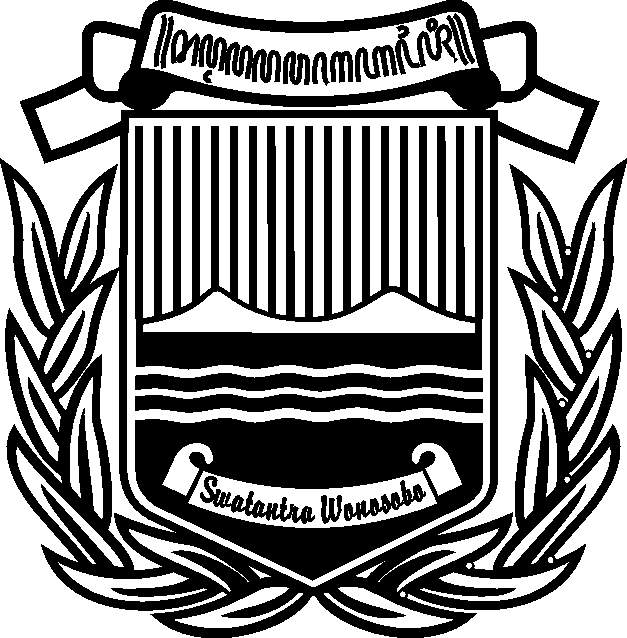 KECAMATAN WONOSOBOJl. A. Yani No. 10 A  (0286) 324234 WonosoboKEPUTUSAN CAMATAN WONOSOBONOMOR : 489/          /2017TENTANGPENUNJUKAN PEJABAT PENGELOLA INFORMASI DAN DOKUMENTASI PEMBANTU KECAMATAN WONOSOBOCAMAT WONOSOBOM E M U T U S K A N :CAMAT WONOSOBO ZULFA AKHSAN ALIM .K, S.STP, M.SiPembina Tk. INIP. 19761127 199511 1 001.Tembusan :  disampaikan kepada Yth :Bapak Ketua PPID Kabupaten Wonosobo;5.  Arsip.PEJABAT PENGELOA INFORMASI DAN DOKUMENTASI (PPID)KANTOR KECAMATAN WONOSOBOCAMAT WONOSOBO ZULFA AKHSAN ALIM K, S.STP, M.SiPembina Tk. INIP. 19761127 199511 1 001Menimbang:bahwa dalam rangka mewujudkan penyelenggaraan Pemerintah yang baik, Transparan, dan akuntabel maka perlu adanya ketersediaan Informasi Publik yang dapat di pertanggungjawabkan;bahwa untuk ketersediaan informasi public yang dapat dipertanggungjawabkan perlu didukung oleh dokumentasi yang lengkap, akurat dan actual;bahwa dalam rangka penyebarluasan informasi public di lingkungan Kecamatan Wonosobo maka Camat Wonosobo perlu menunjuk Pejabat Pengelola Informasi dan Dokumentasi Pembantu di  Kantor Kecamatan Wonosobo;bahwa berdasarkan pertimbangan sebagaimana tersebut pada huruf a, b, dan c,  maka perlu menetapkan Keputusan Camat Wonosobo tentang Penunjukan Pejabat Pengelola Informasi dan Dokumentasi Pembantu di lingkungan Kecamatan Wonosobo;Mengingat:Undang-undang Nomor 13 Tahun 1950 tentang Pembentukan Daerah-daerah Kabupaten dalam Lingkungan Propinsi Jawa Tengah(berita Negara Tahun 1950 Nomor 42);Undang-undang Nomor 32 Tahun 2004 tentang Pemerintah Daerah (Lembaran Negara Republik Tahun 2004 Nomor 125, Tambahan Lembaran Negara Republik Indonesia Nomor 4437) sebagaimana telah beberapa kali diubah, terakhir dengan Undang-undang Nomor 12 Tahun 2008 tentang perubahan Perubahan kedua atas Undang-undang Nomor 32 Tahun 2004 Tentang Pemerintahan Daerah ( Lembaran Negara Republik Indonesia Tahun 2008 Nomor 61, Tambahan Lembaran Negara Republik Indonesia Nomor 4843);Undang-undang Nomor 14 Tahun 2008 tentang Keterbukaan Informasi Publik ( Lembaran Negara Tahun 2008 Nomor 61 Tambahan Lembaran Negara Republik Indonesia Nomor 4846);Undang-Undang Nomor 25 Tahun 2009 Tentang Pelayanan Publik ( lembaran Negara Republik Indonesia Tahun 2009 Nomor 112, Tambahan Lembaran Negara Republik Indonesia Nomor 5038); Undang-undang Nomor 23 Tahun 2014 tentang Pemerintahan Daerah, sebagaimana telah diubah kedua kalinya dengan Undang-undang Nomor 9 Tahun 2015;);Peraturan Pemerintah Nomor 6 Tahun 2006 tentang Pengelolaan Barang Milik Negara/Daerah (Lembaran Negara Republik Indonesia Tahun 2006 Nomor 20, Tambahan Lembaran Negara Republik Indonesia Nomor 4609);Peraturan Pemerintah Nomor 58 Tahun 2005 Tentang Pengelolaan Keuangan Daerah;Peraturan Pemerintah Nomor 41 Tahun 2007 tentang Organisasi Perangkat Daerah (Lembaran Negara Republik Indonesia Tahun 2006 Nomor 89, Tambahan Lembaran Negara Republik Indonesia Nomor 4741);Peraturan Pemerintah Nomor 61 Tahun 2010 tentang Pelaksanaan Undang-undang Nomor 14 Tahun 2008 tentang Keterbukaan Informasi Publik;Peraturan Menteri Dalam Negeri Nomor 35 Tahun 2010 tentang Pedoman Pengelolaan Pelayanan Informasi dan Dokumentasi di Lingkungan Kementerian Dalam Negeri dan Pemerintah Daerah (Berita Negara Republik Indonesia Tahun 2010 Nomor 245);Keputusan Menteri Komunikasi dan Informatika No. 17/PER/M/KOMINFO/03/2009 tentang Desiminasi Informasi Nasional oleh Pemerintah, Pemerintah Daerah Provinsi dan Pemerintah Daerah Kabupaten/Kota; Peraturan Komisi Informasi Nomor 1 Tahun 2010 tentang Standar Layanan Informasi Publik;Surat dari Setda Kabupaten Wonosobo Nomor : 489/19/Kominfo/2017 tanggal 1  Pebruari 2017 perihal Daftar Informasi Publik dan Pembentukan PPID Pembantu.Menetapkan:KESATU:Pejabat Pengelola Informasi dan Dokumentas (PPID) Pembantu di Lingkungan Kantor Kecamatan Wonosobo sebagaimana tercantum dalam lampiran ini merupakan bagian yang tidak terpisahkan dari Keputusan ini.KEDUA:Pejabat Pengelola Informasi dan Dokumentasi (PPID) Pembantu sebagaimana dimaksud dalam diktum KESATU mempunyai tugas dan fungsi :a.  Tugas :Mengelola dan melayani Informasi Publik serta     Dokumentasi di lingkungan Kantor Kecamatan Wonosobo. b. Fungsi :Pengidentifikasian dan pengumpulan Data Informasi publik di Lingkungan Kantor Kecamatan Wonosobo;Pengolahan, penataan dan penyimpanan data dan/atau informasi publik yang diperoleh di Lingkungan Kantor Kecamatan Wonosobo;Penyelesaian dan pengujian data dan informasi publik yang termasuk kategori di kecualikan dari informasi yang dibuka untuk publik yang ditetapkan oleh pejabat yang berwenang;Pengujian aksebilitas atas suatu informasi publik;Penyelesaian sengketa pelayanan informasi publik;Pelaksanaan Koordinasi dengan PPID dalam pengelolaan dan pelayanan informasi publik;KETIGA:Pejabat Pengelola Informasi dan Dokumentasi (PPID) Pembantu, bertanggung jawab kepada Camat Wonosobo; KEEMPAT:Biaya yang timbul akibat pelaksanaan tugas Pejabat Informasi dan Dokumentasi (PPID) Pembantu Kecamatan Wonosobo dibebankan pada Anggaran Pendapatan dan Belanja Daerah Kabupaten Wonosobo;KELIMA:Keputusan ini berlaku sejak tanggal ditetapkan;KEENAM:Dengan berlakunya Keputusan ini maka Keputusan sebelumnya tidak berlaku lagi.Ditetapkan diWonosobopada tanggal    Maret 2017Lampiran :Keputusan Camat WonosoboKeputusan Camat WonosoboKeputusan Camat WonosoboNomor:489/       /2017Tanggal:  Maret  2017NOKEDUDUKAN DALAM ORGANISASINAMAJABATAN DALAM KEDINASANKET1.Atasan PPID PembantuZulfa Akhsan Alim K,S.STP, MSICamat Wonosobo2.Ketua PPID PembantuBudi Pranoto, S.Sos.Sekretaris Camat3.Sekretaris1. Nur Cahyani, SIP.2. Hikmah Dhian EkawatiKasi EkbangStaf3.Bidang-bidang :Bidang Pelayanan InformasiBidang Pengadaan dan Sengketa Bidang Arsip dan DokumentasiBidang Tekhnologi InformasiSiti Maryamah, SIPKiyatno, SH.Dra. Tuti Anggraeni, MMEko Widi Nugroho, S.STP. MSiKasubag PATENKasi TramtibumKasi KesosKasi Pemerintahan